KUPNÍ SMLOUVAcopy&media s.r.o.se sídlem: Rybná 716/24, 110 00 Praha 1zastoupená: Ing. Karlem Štamberou, jednatelem společnostiIČ: 06102131DIČ: CZ06102131Bankovní spojení: Fio banka a.s., č. účtu: 153412858/2010Kontaktní osoba: Ing. Stanislav Janovský, tel: 721 984 896, e-mail: janovsky@copymedia.cz (dále jen „prodávající")Gymnázium, Praha 10, Voděradská 2se sídlem: Voděradská 2/900, 100 00 Praha 10 - Strašnice zastoupený: Mgr. Jitkou Fišerovou, ředitelkou školy IČ: 61385361Bankovní spojení: Komerční banka a.s., č. účtu: 3673370237/0100 Kontaktní osoba: Hedvika Berková, tel.: 274 813 571, e-mail: info@gymvod.cz (dále jen „kupující")uzavřeli níže uvedeného dne tuto kupní smlouvu, která se řídí právním řádem České republiky, zejména ustanoveními § 2079 zákona č. 89/2012 Sb., občanského zákoníku ve znění pozdějších předpisů.I.Předmět smlouvyProdávající se zavazuje dodat kupujícímu a převést na něj vlastnické právo ke zboží uvedenému ve výkazu výměr, který tvoří přílohu smlouvy č. 1. Cena zboží je včetně instalace a dopravy do sídla kupujícího.Zboží, jehož koupě je předmětem této smlouvy, je kupováno prostřednictvím veřejné zakázky s názvem „ Učebna chemie - Gymnázium, Praha 10, Voděradská 2.Kupující se zavazuje od prodávajícího uvedené zboží převzít a zaplatit za jeho dodání kupní cenu sjednanou ve výši a způsobem uvedeným v čl. III. této smlouvy.Záruční doba na zakoupené zboží činí 24 měsíců.Podmínky plnění předmětu smlouvyProdávající je povinen dodat kupujícímu zboží dle nabídky a specifikace (viz přílohy zadávací dokumentace) do sídla zadavatele do 30 kalendářních dnů od podpisu smlouvy.Prodávající splní svůj závazek předáním zboží kupujícímu spolu s dodacím listem, a to v místě sídla kupujícího.O převzetí zboží bude sepsán protokol o předání a převzetí zboží, podepsaný oběma smluvními stranami.Nebude-li zboží dodáno ve lhůtě uvedené včl. II., odst. 1, je kupující oprávněn od smlouvy odstoupit.Vlastnictví k prodávanému zboží přechází na kupujícího zaplacením kupní ceny.Nebezpečí škody na zboží přechází na kupujícího podepsáním protokolu o převzetí zboží ve smyslu bodu 2 tohoto článku.Cena a platební podmínkyCena za zboží byla stanovena nabídkovou cenou prodávajícího, kterou udal v nabídce podané do výběrového řízení, a která byla kupujícím jakožto zadavatelem výběrového řízení vybrána jako nejvýhodnější, a činí celkem bez DPH 395 109,- Kč, z toho DPH je 82 972,89 Kč, celkem tedy 478 081,89 Kč s DPH.Tato cena, která zahrnuje veškeré náklady prodávajícího, je cenou nejvýše přípustnou a může být změněna jen v případě změny daňových předpisů její výše včetně DPH.Prodávající vyúčtuje kupní cenu za zboží tak, že předloží fakturu, která musí mít náležitosti daňového dokladu v souladu se zákonem č. 235/2004 Sb., o dani z přidané hodnoty, ve znění pozdějších předpisů. Faktura musí být doložena protokolem o předání a převzetí zboží.Faktura je splatná do 21 dnů od převzetí kupujícím. Námitky proti údajům uvedeným na faktuře může kupující uplatnit do konce lhůty její splatnosti s tím, že jí odešle zpět prodávajícímu s uvedením výhrad. Tímto okamžikem se staví lhůta splatnosti a nová lhůta splatnosti běží od doručení opravené faktury kupujícímu.Dnem zaplacení kupní ceny (faktury) se rozumí den odepsání kupní ceny z účtu kupujícího.Prodávající prohlašuje, že na zboží se nevážou práva třetí osoby.IV.Záruční a servisní podmínkyNesplňuje-li zboží vlastnosti stanovené touto smlouvou a ustanovením § 420 Obchodního zákoníku, má vady. Za vady se považuje i dodání jiného zboží, než určuje smlouva a vady v dokladech nutných k užívání zboží.Prodávající nenese odpovědnost za vady, na něž se vztahuje záruka za jakost, jestliže tyto vady vznikly prokazatelným zaviněním kupujícího.Záruční lhůta je stanovena v článku I této smlouvy a začíná běžet ode dne převzetí zboží dle protokolu ve smyslu bodu II.3 této Smlouvy.Kupující je povinen v souladu s příslušnými ustanoveními obchodního zákoníku bez zbytečného odkladu oznámit prodávajícímu zjištěné vady dodaného zboží poté, co je při vynaložení odborné péče zjistil.V případě, že kupující v záruční době včas uplatní zjištěné závady na zboží, je prodávající povinen vady odstranit ve lhůtě nejdéle do 30 dnů.Vady zboží uplatňuje kupující na adrese prodávajícího.Sankční ustanoveníV případě prodlení prodávajícího s dodáním zboží je prodávající povinen zaplatit kupujícímu za každý započatý den prodlení smluvní pokutu ve výši 0,05% z ceny zboží, s jehož dodáním je v prodlení. Tato smluvní pokuta bude uplatněna formou slevy z ceny plnění.V případě prodlení kupujícího se zaplacením kupní ceny na základě řádně vystavené faktury - daňového dokladu, zavazuje se kupující zaplatit prodávajícímu úrok z prodlení ve výší 0,05% z dlužné částky za každý den prodlení.Závěrečná ustanoveníVe všech ostatních záležitostech neupravených touto smlouvou se vzájemný vztah obou smluvních stran řídí příslušnými ustanoveními občanského a obchodního zákoníku a ostatních právních předpisů platných na území České republiky.V případě sporu se smluvní strany pokusí dosáhnout vyřešení sporu mimosoudním jednáním. Jestliže během takového jednání nebude shody dosaženo, každá ze smluvních stran má právo obrátit se na příslušný soud.Veškeré změny a doplňky k této smlouvě jsou možné po vzájemné dohodě obou smluvních stran, a to výhradně písemně ve formě číslovaných dodatků.Smluvní strany výslovně sjednávají, že uveřejnění této smlouvy v registru smluv dle zákona č. 340/2015., o zvláštních podmínkách účinnosti některých smluv, uveřejňovánítěchto smluv a o registru smluv (zákon o registru smluv) zajistí Gymnázium, Praha 10, Voděradská 2.Obě smluvní strany se budou řídit obecným nařízením EU 2016/679 o ochraně osobních údajů (GDPR).Obě smluvní strany potvrzují, že tato smlouva byla uzavřena svobodně a vážně, na základě projevené vůle obou smluvních stran, že souhlasí s jejím obsahem a že tato smlouva nebyla ujednána v tísni ani za jinak jednostranně nevýhodných podmínek.Smlouva se vyhotovuje ve dvou stejnopisech po jednom pro každou ze smluvních stran.Nedílnou součástí smlouvy jsou přílohy:V Praze dne 6. 12. 2019Příloha č. 1: Výkaz výměrV Praze dne 6. 12. 2019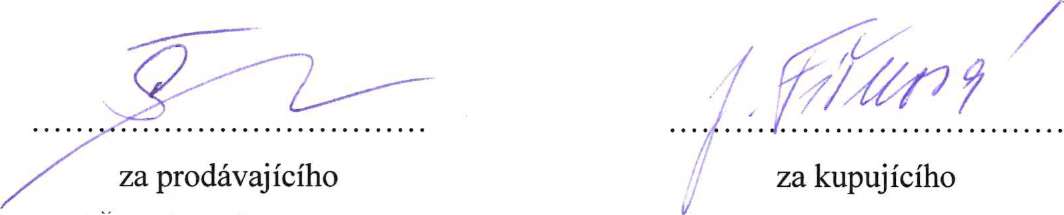 Ing. Karel Štambera, jednatel společnosti Mgr. Jitka Fišerová, ředitelka gymnáziaLiVÝKAZ VYMERNABÍDKAJednotková cena včetně DPHCena celkem včetně DPHTechnická specifikace položkyNázevMnožstvíJednotkaElektrická projekční plochaks5 916,90 Kč5 916,90 KčElektricky stahovatelné projekční plátno, snadná montáž na zeď i strop, povrch Matte White na textilní bázi, černé orámováni projekční plochy, čtvercový, bíle lakovaný, ocelový tubus, ovladač posuvu plátna na přívodním kabelu, možno doplnit dálkovým ovládáním, rozměry: min. 240x180cmSkříň pro AV technikuks3 660,25 Kč3 660,25 Kč19" rack, výška min. 12U, hloubka min. 420mm, šířka min. 600mm, barva černá, odnímatelné bočnice na obou stranách, ve stropě a dně kabelový průchod pro kabeláž, rozměry průchodů min. 50 x 250 mm, plechové dveře se skleněnou výplní, obsahuje: přední i zadní vertikální lišty, 1x stropní větrák, 2 páry nosných ližin, dveřní zámek, montážních sadaRozvodný panel 230Vks993,41 Kč993,41 Kč19" rozvodný panel 1U, min. 8x zásuvka podle ČSN, 16A, kabel 3x1,5mm, délka přívodu min. 2m, zástrčka univezál CZ-DEMultimediální přepínač14 780,15 Kčks14 780,15 KčMultiformátový přepínač min. 6x2, scaling, de/embeddování audia, EDID, HDCP, IR, RS-232, min. 3x HDMI vstup, 2x HDMI výstup, VGA vstup, kompozitní a komponentní video vstup, vstupní rozlišeni min. WUXGA a 4K, výstupní rozlišení: 720p, 1080P, 1280x1024, 1024x768, 1360x768, 1440x900, 1680x1050, ovládání hlasitosti na výstupech: HDMI, analogové L/R audio a koaxiální digitální, podporuje 3D signály a HDMI audio formáty, možnost ovládání pomocí předního panelu, IR a RS-232, správa EDIDu, kompatibilní s HDCPPočítač do rackuks18 513,00 Kč18 513,00 KčProcesor: PassMark CPU Mark min. 8900 bodů, min. 4 jádra a 3,6GHz, Paměť: min. 8GB (1x8GB) 2666MHz DDR4, Operační systém: Windows 10 Pro (64bit), Optická mechanika : DVD RW, Kapacita disku: min. 256 GB SSD PCIe M.2, Grafická karta: sdílená, Klávesnice : Multimedia Keyboard Czech, Konektivita min. 2x USB 2.0 (přední), min. 2x USB 2.0 (zadní), min. 2x USB 3.1 Gen 1 (přední), min. 2x USB 3.1 Gen 1 (zadní), 1x RJ-45 (10/100/1000), 1x DisplayPort 1.2, 1x HDMI 1.4 port, Záruka min. 3 roky NBDLCD monitor 24"ks3 205,29 Kč3 205,29 KčTyp obrazovky: IPS, Podsvícení: WLED, Úhlopříčka [palce]: min. 23,8, Rozlišení: 1920 x 1080 (obnovovací frekvence 60Hz), 16:9, Jas [cd/m2]: min. 250, Kontrast: min. 1000:1, Odezva [ms]: min. 5, Pozorovací úhly (Horizontál/Vertikál): min. 178/178, Reproduktory: min. 2x 1W, Konektory: HDM11.4, VGA, DisplayPort 1.2, 3,5 mm Audio, Napájení interní zdroj, Naklápění monitoru, Uchycení VESA, Barva: černá, Záruka min. 36 měsícůDP kabel k monitoruks204,49 Kč204,49 KčKabel DisplayPort (20pinů) male <=> DisplayPort (20p) male, Rozlišení min. 2560 x 1600, 1080p, dvojité stínění, černý, 2mPolohovatelný držák k LCD monitoruks2 586,98 Kč2 586,98 KčDržák monitoru 13-27" s uchycením na stůl, výškově nastavitelný, otočný, sklopný, podporuje VESA standard 75x75 a 100x100, natavitelná výška min. 0-500mm, vzdálenost od nosníku 60-550mm, otočný na obě strany +180° až -180°, náklon obarzovky +90° až -90°, horizontální i vertikální otočení obrazovky, robustní, velmi odolná konstrukce, barva černáTabule triptych na zvedacím stojanu32 029,91 Kčks32 029,91 KčTřídílná bilá magnetická tabule s dvouvrstvým keramickým povrchem e3 určená pro popis za sucha smazatelným fixem a stojan zvedací AL, rám tabule: eloxovaný hliník v přírodním odstínu, plastové rohy, tloušťka tabule 22mm, sendvičová konstrukce - tabule se nekroutí, rozměry tabule (při zavřených křídlech): min. 200x120cm, stojan je konstruován pro ukotvení do stěny, konstrukci z hliníkových sloupů doplňují krycí desky v barvě eloxovaného hliníku, tichý a hladký posuv tabule, rozsah vertikálního pohybu tabule min. 50cm, hliníková odkládací polička, délka 200cm10.Vizualizerks18 106,44 Kč18 106,44 KčSnímač obrazu 1/ 2,7" Senzor CMOS, efektivní pixely 1920x1080, Snímková frekvence: 30fps, Zoom: Optika min. 12x, Digitální min. 10x, ostření automatické, formát záběru A3 297x420mm, výstupní rozlišení: XGA (1024x768), WXGA 16:10 (1280x800), 1080p (1920x1080), rozhraní: USB, VGA vstup, VGA výstup, HDMI výstup, vestavěný mikrofon, paměťová karta SD, zobrazení snímků z interní nebo podporované externí paměti, kompatibilní s SD/SDHC min. 32 GBWebová USB kamera11.3 489,64 Kč3 489,64 KčksWebkamera video min. 1920x1080, H.264, integrované duální všesměrové mikrofony, univerzální stolní klip, USB, Automatické ostřeni (autofocus), korekce při slabém osvětlení, včetně stojanu12.Audio zesilovačks7 189,82 Kč7 189,82 KčKoncový výkonový zesilovač, 2-kanálový spínaný, třída D, výkon min. 2x350W/40hm, 2x 215W/80hm, 1100W/40hm Bridge, Crossover, Limiter, regulace hlasitosti pro každý kanál, vstupy 2x XLR, 2x CINCH, vhodný k uchycení do 19" racku13.Přípojné místo do katedry20 117,46 Kčks20 117,46 KčPřípojný panel s dvířky pro montáž do stolu, barva černá s antracitovou úpravou, složení: 6 slotů, cartrige 3x zásuvka 230V, panel USB 3.0 + LAN, panel VGA + Audio, panel HDMI, velikost panelů 45x45mm, materiál nerezová ocel, ochrava třemi vrstvami barevŘídicí jednotka pro ovládání AV techniky26 499,00 Kčks26 499,00 KčEthernet IP kontrolér, vnitřní RAM min. 256 MB, vnitřní microSD Card min. 4GB, Wired 10/100 BaseT LAN, čelní indikátory pro každý ovládací port, IR code capture, možnost nastavení přes Web server a Admin Web, ovládací porty: min. 2x Bi-directional seriál RS-232/422/485, min. 4x IR /seriál output, min. 4x General l/O (analog input or digital output), min. 2x Relay 24 V/0.5 A, Audio Line in/out, hliníkový rámečekIcena celkem včetně DPH478 081,89 KčÚčastník podáním nabídky na tuto zakázku čestně prohlašuje, že jím nabízené předměty dodávky plně odpovídají min. nebo max. parametrům uvedeným zadavatelem v zadávacích podmínkách a nabídkové ceny jsou uvedeny za celé plnění předmětu veřejné zakázky, a to včetně dopravy do místa plnění dle Kupní smlouvy.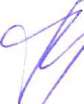 15.Ovládací tabletTenký tablet, kovový design, min. 5100 mAh baterie, OS Android, procesor: min. čtyřjádrový, frekvence min. 2GHHz, RAM min. 2GB, Vnitřní paměť min. 32GB, paměťové karty MicroSD (až do 512GB), displej: TFT, úhlopříčka displeje min. 8.0", rozlišení WXGA (1280x800), konektivita: USB 2.0, 3,5mm Stereo sluchátka, Wl-Fi 802.11 a/b/g/n 2.4+5GHz, Wi-Fi Direct, Bluetooth v4.2, GPS, Glonass, výbava: zadní fotoaparát min. 8.0Mpx, přední fotoaparát min. 2.0Mpx, stereo reproduktory, senzory: akcelerometr, světelný senzor>1ks4 808,54 Kč41116.Wi-FI RouterBezdrátový router, podporuje standard 802.11ac, dvoukanálové Wi-Fi (2.4 a 5GHz), rychlost 867Mbps, min. 4 externí antény, porty: min. 4x 10/100Mbps LAN, 1x 10/100Mbps WAN port, resetovací tlačítko, napájecí adapter, antény 4x min. 5dBi fixní všesměrová anténa1ks784,08 Kč784,08 K!17.Ovládací softwarePlovoucí licence pro všechna mobílní zařízení s OS Android, iOS, Windows, vytvoření z mobilního zařízení - tabletu ve spojení s řídící jednotkou dotykový panel pro ovládání AV techniky1ks11495,00 Kč11 495,00 Kč18.Releová jednotka do NN rozvaděčeReléová jednotka pro spínání zátěží do 10A, 6 nezávislých bezpotenciálových přepínacích výstupů, řízení po sběrnici PEXbus a externími tlačítky, testovací tlačítka na čelním panelu, programovatelné parametry pro každé relé, indikace napájení a stavu relé1ks8 470,00 Kč8 470,00 Kč19.Datový převodník z RS232 na RS485Datový převodník z RS232 na RS485 (PEXbus), automatický poloduplexní provoz, indikace směru přenosu, napájení z jednotek Power Express1ks3 533,20 Kč3 533,20 Kč20.Odrušovací jednotkaEMI odrušovací jednotka pro napětí do 275V, 3 RC odrušovací členy pro spínání motorů1ks1 899,70 Kč1 899,70 Kč21.VGA kabel, 3mVGA kabel - vnitřní vodiče 3x koaxiální (RGB) stíněné zvlášť + 8 synchronizačních vodičů, konektory třířadé 15p Male - 15p Male, zlacené kontakty, kvalitní dvojité stínění, délka 3m1ks187,55 Kč187,55 Kč22.Audio kabel, 3mKabel pro propojení dvou audiosestav, konektory jack-jack Male-Male, 3.5mm stereojack konektor, propojovací kabel, délka 3m1ks42,35 Kč42,35 Kč23.USB kabel, prodlužovací, 3mKabel pro prodloužení kabelu USB 2.0, konektory USB typu A/A, samec/samice, rychlost až 480Mbps, dvojité stínění, měděné vodiče AWG28, délka 3m1ks82,28 Kč82,28 Kč24.HDMI kabel se zesilovačem, 20mKabel pro digitální přenos audio/video po HDMI na velké vzdálenosti se zesilovačem signálu (uvnitř kabelu), maximální rozlišení: 4096x2160pixel, pozlacené konektory: HDMI typ A (19pinů) male <=> HDMI typ A (19pinů) male, podporuje standard HDM11.4 a nižší, přenosová rychlost 10,2 Gb/s, šířka pásma 340MHz, 3D video, třívrstvé stínění, délka 20m1ks1429,01 Kč1 429,01 Kč25.HDMI kabel, 5mPropojovací kabel pro spojení dvou audio/video zařízení přes HDMI rozhraní, pozlacené konektory, HDMI typ A (19pinů) male <=> HDMI typ A (19pinů) male, rozlišení až4K, standard HDM11.4 a nižší, třívrstvé stínění, délka 5m1ks181,50 Kč181,50 Kč26.HDMI kabel, 3mPropojovací kabel pro spojení dvou audio/video zařízení přes HDMI rozhraní, pozlacené konektory, HDMI typ A (19pinů) male <=> HDMI typ A (19pinů) male, rozlišení až 4K, standard HDM11.4 a nižší, třívrstvé stínění, délka 3m1ks124,63 Kč124,63 Kč27.Prodlužovací kabel 5 zásuvek, 3mProdlužovací kabel s 5 zásuvkami, délka kabelu 3m, maximální zatížení 250V/10A2ks147,62 Kč295,24 Kč28.Programování řídicího systémuNaprogramování aplikace řídicí jednotky a ovládacího tabletu, nahrání aplikací, přezkoušení ovládání AV techniky, odladění programu, testovací provoz1sada14 399,00 Kč14 399,00 Kč29.Instalační materiálElektroinstalační lišty, kabelové chráníčky, instalační krabice, spojovací materiál, drobný montážní materiál1sada1 573,00 Kč1 573,00 Kč30.Instalace technikyDemontáž původní techniky a propojovací kabeláže, výměna ovládacích jednotek v NN rozvaděči, instalace elektrického projekčního plátna, montáž racku s AV technikou do katedry, zapojení techniky v racku, PC, přípojného místa, vizualizeru, projektoru, plátna a rozvaděče, přezkoušení funkčnosti, likvidace odpadu, zaškolení obsluhy, cena včetně dopravy1sada30 008,00 Kč30 008,00 Kč31.Demontáž tabule, katedry a dřevěného obloženíOdpojení a zaslepení vody a plynu, demontáž školní tabule, katedry a dřevěného obložení, včetně manipulace, likvidace a dopravy1sada15 125,00 Kč15 125,00 KČ32.Vymalování učebny, nalakování obloženíZakrytí zařízení, oškrabání staré malby, penetrace podkladu, oprava omítek, malba bílá, 2x nátěr, obroušení a nalakování původního obložení, zpětná montáž obložení, včetně manipulace, úklidu a dopravy1sada30 492,00 Kč30 492,00 Kč33.Demonstrační katedraRozměry: 4400x1000x900mm, Složení (viz nákres): Stůl pod stolní digestoř 1010x750x750, Skříňka laboratorní výlevková kombinovaná na soklu s podpěrou pod výlevku, pro práci ve stoje, dveře se zámkem (bez police), falešné čelo, jednodveřová 600x570x870, Skříňka laboratorní otevřená na soklu, pro práci ve stoje, bez police, průchodka v zádech a v pravém boku skříňky pro kabeláž 900x550x870, Skříňka laboratorní servisní kombinovaná na soklu s odjímatenými zády, pro práci ve stoje, dveře se zámkem (jedna police), horní falešné čelo (demontovatelné), dvoudveřová, V levém a pravém boku skříňky umístěny průchodky pro kabeláž 900x570/870, Deska pracovní, postforming 1010x280x28, Deska pracovní, dlažba 150x150 keramická kyselinovzdorná 1000x1000x30, Deska pracovní, postforming 1000x1000x28, V desce otvor pro výklopná dvířka (vizualizér) 99x374 mm, Výlevka kameninová pro zabudování 445x445x2651sada90 554,41 Kč90 654,41 Kč34.Školní digestoř stolníDigestoř stolní, kovová, rozměry 1000x700x1400mm, s průhlednými skleněnými zády, demonstrační verze, příprava pro dvě média (studená voda, zemní plyn), 2x elektro 230 V, osvětlení, bez pracovní desky, Ventilátor (odtah 370 m3/hod), Deska pracovní digestoře stolní, dlažba 150x150 keramická kyselinovzdorná, tl. 30mm, polypropylenová vanička, Flexibilní hadice pro laboratorní použití, průměr 101 mm, pro propojení stolní digestoře - odtahového dílu s vyústěním vzduchotechniky1sada60 977,95 Kč60 977,95 Kčiřfůl pojízdný do výklenkuRozměry 600x600x800mm, Konstrukce PSPK (svařovaná) se spodní policí (lamino) a kolečky (2 s brzdou), pro práci ve stoje, Deska pracovní, postforming, tl. 28mm, rozměry 1000x600x28»1ks6 340,40 Kč6 340,40 KčTAMontáž demonstrační katedry a digestořeMontáž demonstrační katedry a stolní digestoře, Revize plynu a elektra, včetně manipulace, úklidu odpadového materiálu a dopravy1sada37 886,31 Kč37 886,31 Kč